Referat fra møtet 08.03.2024 kl.09.00.-13.00 samarbeidsforum kompetanseordningene i Agder  Til stede: Formål med møtet er vedtak om innstilling til tildeling 2024 for REKOMP, DEKOMP og Kompetanseløftet, samt arbeidsmøte med innspill til innhold i overordnet plan for kompetanseordningene.01/2024: Innstilling tildeling av midler REKOMP 2024Det er kommet inn behovsmelding/planer som grunnlag for midler 2024 fra:Region KristiansandNettverk Nedre SetesdalRegion Østre AgderRegion ListerNettverk Øvre SetesdalForslag til innstilling tildeling av midler REKOMP 2024 følger vedlagt, vedlegg 1. Tildeling av midler er prorata ut fra antall barn I barnehage pr.15.12.2023. Fordeling mellom nettverk og UH er med grunnlag I partnerskapsavtalen. Forslag til vedtak:Alle innkomne planer for REKOMP 2024 er i tråd med nasjonale kriterier for tilskuddsordningenForslag til innstilling tildeling REKOMP 2024 slik det framgår av vedlegg 1 vedtas.Innspill/behandling i møtet:For regional ordning kan samarbeidsforum prioritere inntil 30 prosent av midlene til følgende kompetansetiltak:Barnehagefaglig grunnkompetanseFagbrev som barne- og ungdomsarbeiderTilretteleggingsmidler for lokal prioriteringAU sitt forslag til innstilling tildeling av midler REKOMP innebærer at 100 prosent av midlene i regional ordning fordeles ut. Dette med grunnlag i at det ikke er beskrevet i behovsmelding/planer om behov tilretteleggingsmidler.  Det anbefales at lokale behovsmeldingen/plan fra region/nettverk beskriver behov for dette.Vedtak:02/2024: Innstilling tildeling DEKOMP 2024Det er kommet inn behovsmelding/planer som grunnlag for midler 2024 fra:Region KristiansandNettverk Nedre SetesdalRegion Østre AgderRegion ListerNettverk Øvre SetesdalOasen skoleneSamfunnet skoleNettverk for videregående skoler I AgderForslag til innstilling tildeling av midler DEKOMP 2024 følger vedlagt, vedlegg 1. Tildeling av midler er prorata ut fra årsverk lærere pr.01.10.2023. Fordeling mellom nettverk og UH er med grunnlag I partnerskapsavtalen. Forslag til vedtak:Alle innkomne planer for DEKOMP 2024 er i tråd med nasjonale kriterier for tilskuddsordningenForslag til innstilling tildeling DEKOMP 2024 slik det framgår av vedlegg 1 vedtas.Innspill/behandling i møtet:AU har lagt til grunn at skoleeiers egenandel på 30% er ivaretatt med lønnsmidler ansatte i gjennomføring av tiltakene som er beskrevet i planene.Vedtak:03/2024: Innstilling tildeling av midl er kompetanseløftet 2024Det er kommet inn behovsmelding/planer som grunnlag for midler 2024 fra:Region Østre AgderRegion ListerNettverk Øvre SetesdalKompetanseløftet i Åseral og Evje og HornnesLillesand kommuneBirkenes kommune Lindesnes kommuneNettverk for videregående skoler i AgderKristiansand kommuneForslag til innstilling tildeling av midler Kompetanseløftet 2024 følger vedlagt, vedlegg 1. Tildeling av midler er prorata ut fra barnetall 0-17 år pr. 01.01.2024 publisert 23.02.2024. Fordeling mellom nettverk og UH er med grunnlag I partnerskapsavtalen. Forslag til vedtak:Alle innkomne planer for kompetanseløftet 2024 er i tråd med nasjonale kriterier for tilskuddsordningenForslag til innstilling tildeling Kompetanseløftet 2024 slik det framgår av vedlegg 1 vedtas.Vedtak:04/2024: Informasjon om rapportering på tildelte midler 2023 og frist for rapporteringInformasjon v/ Statsforvalteren i AgderInnhold i rapportering på tildelte midler 2023: Se vedlagte presentasjon (vedlegg1).Innmelding av rapporteringsansvarlig fra hvert nettverk og frist for dette: Det skal være en ansvarlig fra hvert av nettverkene som får tilgang i rapporteringssystemet. Denne meldes innen fra hvert nettverk innen 15. april til Statsforvalteren ved Hege Lauvland: hege.lauvland@statsforvalteren.no. Frist for rapportering i høringssystemet er 15. juni.https://hss.udir.no/05/2024: Justering av årshjul 2024Vedlagt følger forslag til justering av årshjul, se vedlegg 2. Forslaget er at årshjulet justeres med informasjon om frist for rapportering på tildeling og aktiviteter 2023, samt at det legges inn tidspunkt for når sakslister til samarbeidsforum skal sendes ut.Forslag til vedtak:Justert årshjul for 2024 jfr. vedlegg 2, vedtas.Innspill/ behandling i møtet: Følge av sak 04/24 Informasjon om rapportering på tildelte midler 2023 og informasjon om at frist for rapportering er 15.06.2024 endres frist i årshjul tilsvarende. Innspill til saker til samarbeidsforum meldes til AU en dag før møte i AU, jf.møter i AU i årshjul (vedlegg 2). Innspillene endes på e-post til statsforvalter i eget skjema skjema-innmelding-av-sak-til-au-samarbeidsforum2.docx (live.com) og kopi til leder av samarbeidsforum, Line Håberg LøvdalVedtak:06/2024: Forslag til modell for organisering erfaringsdelingBakgrunn for saken: Det er ønskelig at det etableres egne forum for erfaringsdeling i arbeid med kompetanseordningene som et tillegg til samarbeidsforum. Dette gjelder både erfaringsdeling med mulighet for bredere deltakelse fra nettverkene om arbeid med planer og erfaringene som kommer fram i årlig rapportering, og erfaringsdeling for koordinatorer. Det har i 2023 vært gjennomført nettverkssamlinger for koordinatorer. Målgruppe for forum for erfaringsdeling er derfor sett til disse to målgruppene, samt organisering og kostnader til gjennomføring i 2024.Forslag til modell for organisering erfaringsdeling:Det etableres to fora for erfaringsdeling i arbeid med kompetanseordningene i Agder.Forum for erfaringsdeling for deltakere i nettverkene.Innhold: erfaringsdeling i arbeid med planer og tiltak, erfaringer fra årlig rapportering tilskuddsordningene. Aktuelle tema i arbeid med kompetanseordningene.Organisering: 1 dagssamling høst Kostnad kr. 50.000Forum for koordinatorer Innhold: Samarbeid og erfaringsdeling for koordinatorer i kompetanseordningene i Agder.Organisering: 2 dagssamlinger Kostnad kr. 50.000.Kostnad kr.100.000 for gjennomføring av forum for erfaringsdeling i 2024 tas av tidligere avsatte midler ved Universitetet i Agder til gjennomføring av samlinger for erfaringsdeling.Forslag til vedtak:Modell for organisering erfaringsdeling vedtasInnspill/ behandling i møtet:Beskrivelse av mål for hvert forum Presisering av målgruppe forum for erfaringsdeling om at dette gjelder aktører nettverkene/region/partnerskapet (barnehageeiere, barnehagemyndighet, skoleeiere, PP-ledere, leder barnevern, samarbeidende UH og Statped, representanter fra lærerorganisasjonene, Statsforvalteren i Agder). Det vil si baklandet til representanter i samarbeidsforum for kompetanseordningene.Presisering av målgruppe forum for koordinator: Koordinator i nettverk/regionene og faglig leder og koordinatorer for kompetanseordningene ved UIA.Presisering av ansvar for hvert forumInnspill innhold i forum for koordinatorer til også å dekke kompetansehevingVedtak: Arbeidsmøte i samarbeidsforumTema: Innspill til innhold i overordnet plan for kompetanseordningene i Agder 2024-2025Informasjon om utkast til overordnet plan v/ leder samarbeidsforumArbeid i grupper med innspill til planen.Gruppene leverer sine innspill til leder for samarbeidsforumInformasjon om videre arbeid med overordnet plan for kompetanseordningene i AgderAU tar med innspillene i det videre arbeid med utkast til planInnen 01.05.2024:  Utsending av forslag til overordnet langsiktig plan for kompetanseordningene i Agder sendes partene for medvirkning og innspillInnen 20.06.2024: Frist for partene til å komme med innspill til overordnet langsiktig plan for kompetanseordningene i Agder06.09.2024: Møte i AU samarbeidsforum for oppsummering og oppfølging av innspill til overordnet langsiktig plan. Ferdigstilling av forslag til overordnet langsiktig plan.Innen 13.09.2024: saksliste til samarbeidsforum med forslag til overordnet langsiktig plan sendes til partene25.10.2024: Møte i samarbeidsforum: Vedtak overordnet langsiktig plan for kompetanseordningene i Agder.Referat 08.03.2024Grethe Elise Østerud PettersenSekretariat samarbeidsforumVedlegg:Presentasjon fra StatsforvalterenVedtatt justert årshjul 2024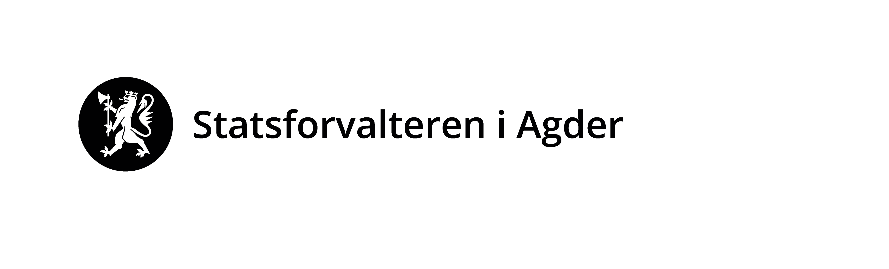 Alle innkomne planer for REKOMP 2024 er i tråd med nasjonale kriterier for tilskuddsordningenInnstilling tildeling REKOMP 2024 slik det framgår av tabellen vedtas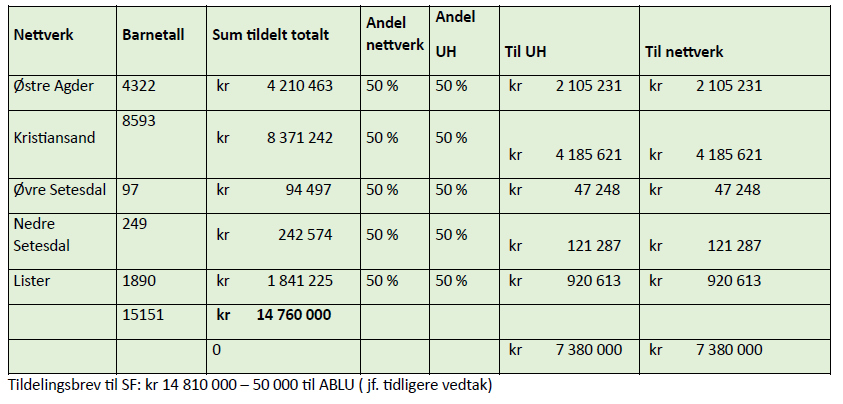 Alle innkomne planer for DEKOMP 2024 er i tråd med nasjonale kriterier for tilskuddsordningenInnstilling tildeling DEKOMP 2024 slik det framgår av tabellen vedtas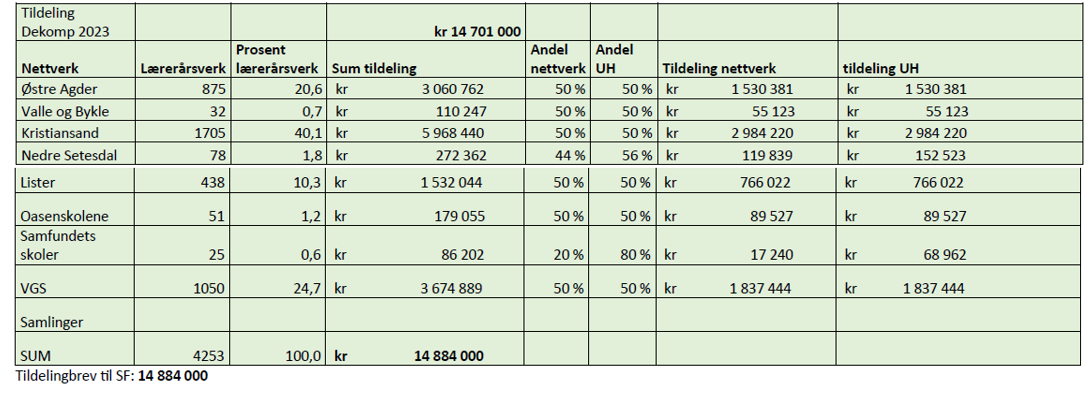 Alle innkomne planer for kompetanseløftet 2024 er i tråd med nasjonale kriterier for tilskuddsordningenForslag til innstilling tildeling Kompetanseløftet 2024 slik det framgår av tabellen vedtas.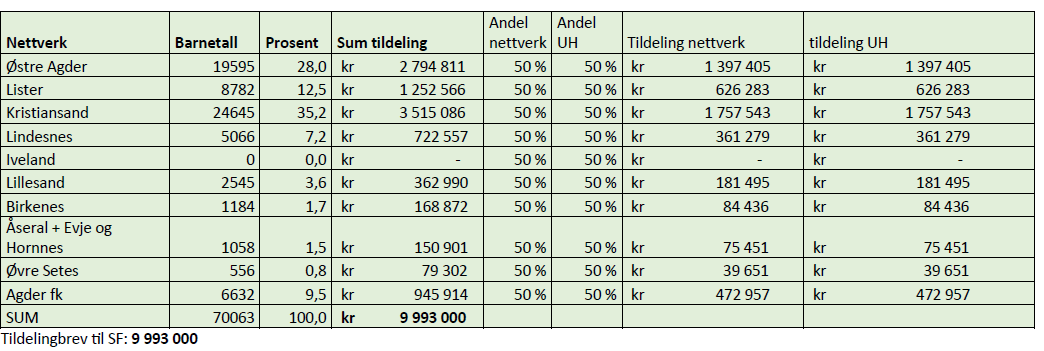 Justert årshjul for 2024 jfr. vedlegg 2, vedtas.Det etableres to fora for erfaringsdeling i arbeid med kompetanseordningene i Agder.1. Forum for erfaringsdeling for deltakere i nettverkene.Mål: Erfaringsdeling og kompetanseutvikling for å få bredere forankring og eierskap i arbeid med tilskuddsordningen i AgderMålgruppe: Aktører i nettverkene/regionene/partnerskap (barnehageeiere, barnehagemyndighet, skoleeiere, PP-ledere, leder barnevern, samarbeidende UH og Statped, representanter fra lærerorganisasjonen, Statsforvalteren i Agder)Innhold: erfaringsdeling i arbeid med planer og tiltak, erfaringer fra årlig rapportering tilskuddsordningene. Aktuelle tema for kompetanseheving i arbeid med tilskuddsordningen.Organisering: 1 dagssamling høst Kostnad kr. 50.000Ansvar: AU samarbeidsforum2. Forum for koordinatorer Mål: Kompetanseutvikling, samarbeid og erfaringsdeling koordinatorer for styrke kvaliteten på arbeidet med tilskuddsordningen i AgderMålgruppe: Koordinator i nettverk/regionene og faglig leder og koordinatorer for kompetanseordningene ved UIA.Innhold: Samarbeid, kompetanseheving og erfaringsdeling for koordinatorer Agder.Organisering: 2 dagssamlinger Kostnad kr. 50.000.Ansvar: Koordinatorer i nettverkene/regioneKostnad kr.100.000 for gjennomføring av forum for erfaringsdeling i 2024 tas av tidligere avsatte midler ved Universitetet i Agder til gjennomføring av samlinger for erfaringsdeling.